NÁBOR DĚTÍ                   Přijeď mezi nás! 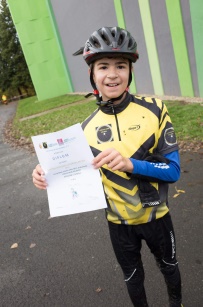 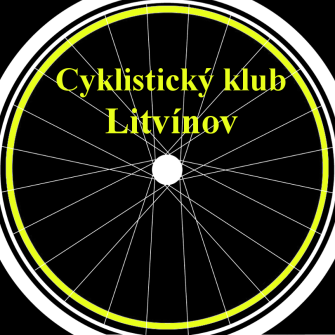 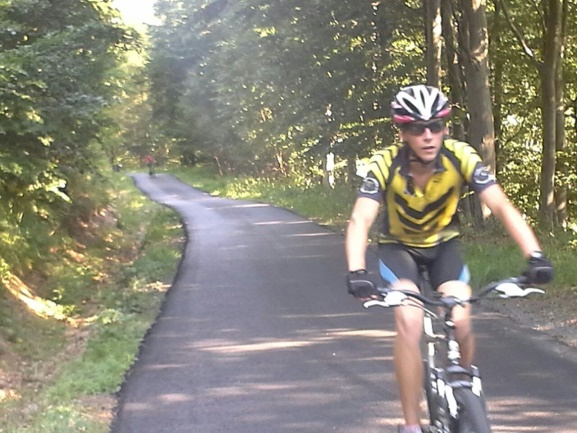 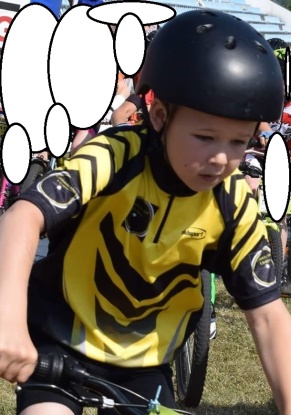 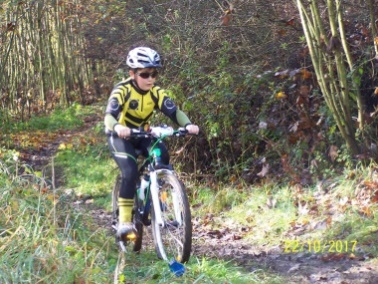 Chceš nové kamarády? 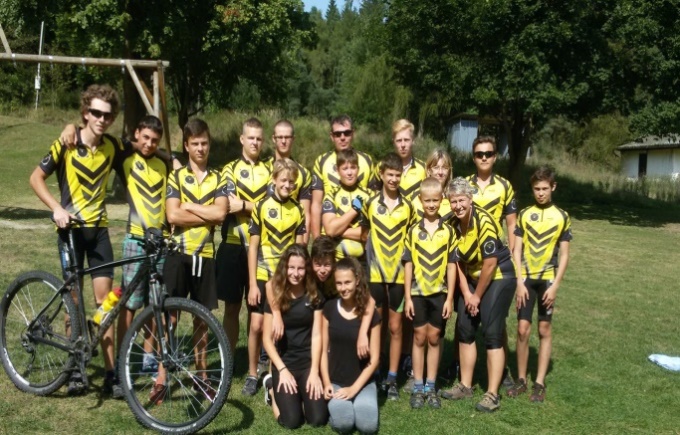 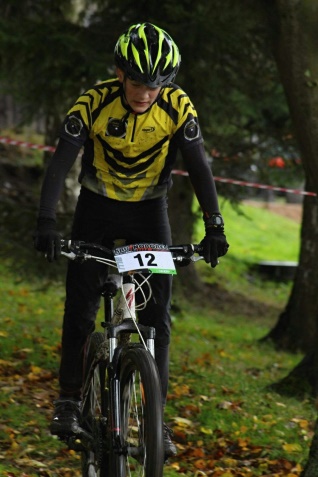 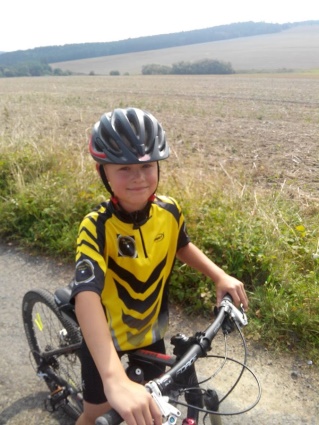 PRAVIDELNÉ TRÉNINKY: ÚTERÝ + ČTVRTEK od 16:45 do 18:00 hodinTěší se na Vás spousta kamarádů a trenérů		Kdo jezdí, nezlobí!!!